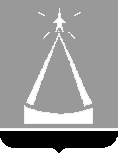    ИЗБИРАТЕЛЬНАЯ   КОМИССИЯ  ГОРОДСКОГО ОКРУГА   ЛЫТКАРИНО_____________________________________________________________________________________140080  Московская обл., г. Лыткарино, ул. Первомайская, д.7/7                         т/ф   8(495)552 85 11    e-mail: ik-lyt@mail.ru РЕШЕНИЕ25.06.2020 №13/3Об утверждении формы спискакандидатов, выдвинутых избирательным объединением помногомандатным  избирательным округам      Руководствуясь пунктом 14.4 статьи 35 Федерального закона «Об основных гарантиях избирательных прав и права на участие в референдуме граждан Российской Федерации», частью 3 статьи 27 Закона Московской области «О муниципальных выборах в Московской области», Избирательная комиссия городского округа Лыткарино  РЕШИЛА:1.Утвердить форму Списка кандидатов в депутаты Совета депутатов городского округа  Лыткарино выдвинутых избирательным объединением многомандатным  избирательным округам (прилагается).2.Опубликовать настоящее решение на сайте «Вестник» Избирательной комиссии Московской области. Форму Списка кандидатов в депутаты Совета депутатов городского округа Лыткарино, выдвинутых избирательным объединением по многомандатным  избирательным округам разместить на информационном стенде избирательной комиссии городского округа Лыткарино.Контроль за выполнением настоящего решения возложить на секретаря Избирательной комиссии Леухину Е.С.Председатель избирательной комиссии 		              Н.В.НовичковаСекретарь избирательной комиссии 					Е.С.ЛеухинаПриложение к решению избирательной комиссии от 25.06.2020 №13/3СПИСОКкандидатов в депутаты Совета депутатов городского округа Лыткарино,  выдвинутых избирательным объединением __________________________________________________________________(наименование избирательного объединения)по многомандатным  избирательным округам на выборах депутатов Совета депутатов городского округа Лыткарино 13 сентября 2020 годаМногомандатный  избирательный округ № __Ф.И.О. кандидата, дата и место рождения, адрес места жительства, серия, номер и дата выдачи паспорта или документа, заменяющего паспорт гражданина, наименование или код органа, выдавшего паспорт или документ, заменяющий паспорт гражданина.Многомандатный избирательный округ № __         …__________________________________                   (статус уполномоченного лица)(подпись)(инициалы, фамилия)М.П.М.П.М.П.М.П.М.П.